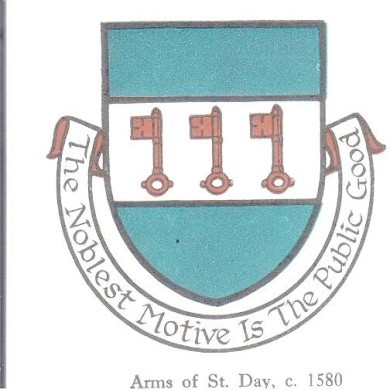 St Day Parish CouncilAgenda for the Annual Parish Meeting of St Day to be held on Monday 09th April, 2018, at 7.00.pm in the Mills Street Community Room, St Day.Apologies and Chairman’s remarks.Confirmation of the Minutes of the Annual Parish Meeting held on Monday 12th April, 2017.Report by the Chairman on the activities of the Parish Council during the year 2017/18.Report by Cornwall Councillor on activities during the year 2017/18.Report by the Clerk on the details of the audit for the financial year 2016/17.Statement of Accounts for the financial year 2017/18.7.    Public discussion.Stephen Edwards Stephen Edwards, Clerk.